Publicado en Madrid el 05/07/2022 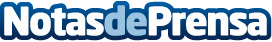 Consultia Business Travel concluye su primer roadshowLa plataforma tecnológica Destinux, desarrollada por Consultia Business Travel, permite analizar de una manera fácil y muy visual toda la información relativa a los viajes de negocios de una empresa, controlar pormenorizadamente sus gastos y ajustarlos al presupuesto. El roadshow de Consultia Business Travel ha recorrido más de 3.800 Km por toda la geografía española con la participación de un centenar empresas que han mostrado su interés por esta novedosa tecnologíaDatos de contacto:Vanessa Mercado913022860Nota de prensa publicada en: https://www.notasdeprensa.es/consultia-business-travel-concluye-su-primer Categorias: Nacional Finanzas Valencia Turismo Emprendedores Recursos humanos Innovación Tecnológica http://www.notasdeprensa.es